Н А К А З25.01.2017    				                 № 43Про призначення відповідального з технічного нагляду за експлуатаціюелектрогосподарства у навчальних закладахОснов’янського районуЗгідно з вимогами Державної інспекції з енергетичного нагляду за режимами споживання електричної та теплової енергії в Харківській області, Правил користування електричною енергією, Правил технічної експлуатації електроустановок споживачів, затверджених наказом МПЕ від 25.07.2006 №258 (у редакції Міністерства енергетики та вугільної промисловості України від 13.02.2012р. №91)НАКАЗУЮ:Призначити відповідальним з технічного нагляду за експлуатацію електрогосподарства у навчальних закладах Основ’янського району начальника господарчої групи Управління освіти Торяник Т.В. Призначити заступником відповідального з технічного нагляду за експлуатацію  електрогосподарства у навчальних закладах Основ’янського району інженера господарчої групи Устіменко С.А.На період відсутності (відпустка, хвороба) відповідальних за стан електрогосподарства у навчальних закладах району призначити тимчасово відповідальним з технічного нагляду за експлуатацію  електрогосподарства у цих навчальних закладах інженера господарчої групи Устіменко С.А.Відповідальному з технічного нагляду за експлуатацію електрогосподарства у навчальних закладах Основ’янського району  ТоряникТ.В. та його заступнику Устіменко С.А.:Встановити постійний контроль за здійсненням  безпечної експлуатації електрогосподарства в навчальних закладах,  додержання ними вимог експлуатаційних інструкцій та інструкцій з охорони праці, своєчасного проходження відповідного навчання та перевірки знань відповідальних за електрогосподарство.У разі необхідності здійснювати перевірки навчальних закладів щодо додержання вимог безпечної експлуатації електрогосподарства.    5.   Завідувачу ЛКТО Фесенко О.В. розмістити даний наказ на сайті Управління освіти.До 27.01.2017   6.   Контроль за виконанням  наказу залишаю за собою.Начальник Управління освіти                                                            О.С. НижникЗ наказом Управління освіти від 25.01.2017 №43 ознайомлені:Торяник Т.В.Устіменко С.А.Фесенко О.В.Ковтун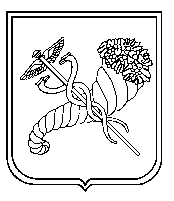 